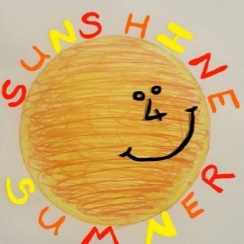 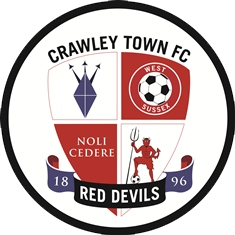 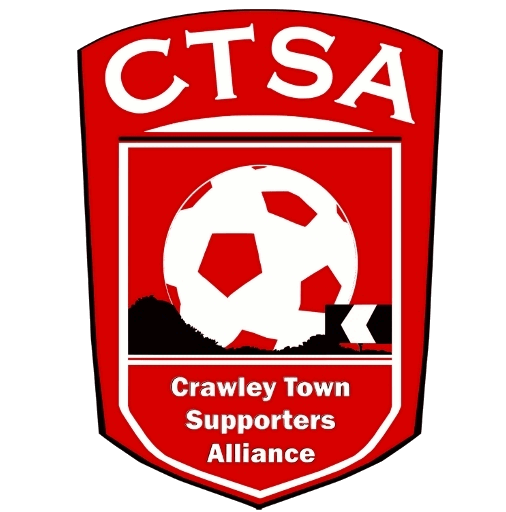 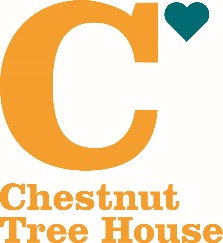            CTSA ANNUAL QUIZ NIGHT FUNDRAISER – 24th MARCH 2017. 